BMS Application Form Signature:_____________________________Date:_________________________________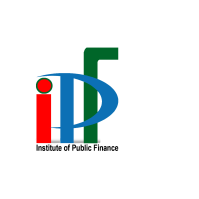 Institute of Public Finance Bangladesh (IPF)Finance Division, Ministry of FinanceName:Date of birth:Gender (M/F):CadreID Number & BatchDesignation:Office and Ministry/Division:Office:Ministry/Division:Office:Ministry/Division:Present Job Description Mobile Number:Personal:Office:Personal:Office:Email address:Personal:Office:Personal:Office: